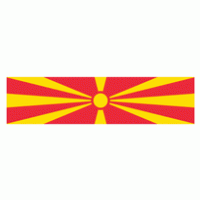 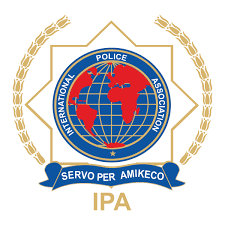 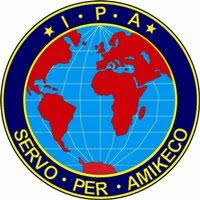 МЕЃУНАРОДНО ПОЛИЦИСКО ЗДРУЖЕНИЕ – ОДДЕЛ МАКЕДОНИЈА                       INTERNATIONAL POLICE ASSOCIATION – SECTION North MACEDONIA                                                   ИПА регион СКОПЈЕ – IPA region SKOPJE             St. Dimce Mircev 9, Skopje       tax no. 4080011523410          UINS no. 6724450                    Bank account 210067244500361, Bank depositor – NLB Bank AD Skopje                                                  www.IPA.MK   email: skopje@ipa.mkI N V I T A T I O NIIIrd  Traditional IPA Meeting – Skopje 2019on the occasion of the Day of the Macedonian Policeunder the topic  “Police Officer – Proud Profession”13-16 June 2019Dear IPA members, friends and colleagues,Following the principles and goals of the International Police Association "SERVO PER AMIKECO", the IPA Region Skopje for the third time organizes an international meeting on the occasion of the Day of the Macedonian Police. The purpose of the meeting is to deepen the mutual professional cooperation and friendship. We invite you to join us on this IPA meeting and celebrate with us the Day of the Macedonian Police. This invitation refers to all IPA members, IPA friends and all employees of the Ministry of Interior of the Republic of North Macedonia.You are all welcomed!We are expecting you…DRAFT AGENDA   13-16 JUNE 2019Thursday, 13th of June 2019 (1st group of guests)Until 18:00 - Arrival, welcoming and accommodation of the guests (until 18:00) at Hotel “Bellevue” - Skopje20:00 – 00:00 Welcome dinner in Traditional National RestaurantFriday, 14th of June 2019 07:00-09:30 - Breakfast ( 1st group)10:00 -14:00 – Departure from hotel “Bellevue”, panoramic sightseeing of the city center of Skopje and riding the cable cars to the summit of the Vodno Mountain 14:00 – 17:00 – Snack and vine tasting at the Old Bazaar in Old Town Brewery “Temov” ( 1st group)Until 18:00 – Arrival, welcoming and accommodation of the guests (2nd group) at hotel “Bellevue” - Skopje19:30 – Departure from hotel “Bellevue” to the National restaurant “Baba Cana” (1st and 2nd group) 20:00-01:00 – Welcoming dinner ( 1st and 2nd group )01:00 – Return to the hotel “Bellevue”Saturday, 15th of June 201907:00 – 09:30 – Breakfast at the Hotel10:00 – Departure from hotel “Bellevue” and panoramic sightseeing of the city of Skopje 10:30 – Visit of the Museum of the Macedonian Struggle 12:30 – Arrival at the European University – Skopje EURM12:45 – Ceremony on the occasion of the Day of the Macedonian Police – 7th of May13:00 – 13:45 – Lecture on the topic “Police Officer – Proud Profession”      -     14:00 – Snacks and party time at the hall of the EURM17:30 – Return to the Hotel18:00 – 20:00 – free time20:00 – 01:00 – Official Dinner and party time Sunday, 16th of June 201907:00 – 09:30 - BreakfastDeparture PARTICIPATION     For the guest that will arrive on Thursday, 13th of June 2019.       Three nights with breakfast at the Hotel “Bellevue”       Dinner at the National Restaurant on 13th of June 2019      Snacks at Old Town Brewery “Temov” on 14th of June 2019      Dinner in the National Restaurant “Baba Cana” on 14th of June 2019      Official Dinner at the hotel “Bellevue” on 15th of June 2019Total 5,562 MKD or 90 EUR.     (If you choose a single room, you will have to pay extra 1850 MKD or 30 EUR for 3 nights)For the guests that will arrive on Friday, 14th of June 2019      2 nights with breakfast at hotel “Bellevue”     Dinner at the National Restaurant “Baba Cana” on 14th of June 2019     Official Dinner at the Hotel “Bellevue on 15th of June 2019Total 3708 MKD or 60 EUR (If you choose a single room, you will have to pay extra 1250 MKD or 20 EUR for 2 nights)   For the guests that will arrive on Saturday, 15th of June 2019       1 night with breakfast at hotel “Bellevue”       Official Dinner at hotel “Bellevue” on 15 June 2019             -total 1854 MKD or 30 EUR или 30 еур.       (If you choose single room, you have to pay extra 620MKD or 10 EUR for 1 night)All IPA members who only want to attend the Official dinner, the participation costs 1000 MKD or 16 EUR.  DEADLINE FOR REGISTRATION – 31st of MAY 2019.  The registration form can be send at   www.IPA.MK or email : skopje@ipa.mk  The accommodation is in Hotel “Bellevue”, in single, double and triple rooms.  When registering, you are obliged to specify when you are arriving and the type of the room.CONTACT PERSONS:Igno Stojkov – President of the Management Board of the IPA Region Skopje, 		        mob. +38970343296 stojkovigno@yahoo.com Igor Manojloski – General Secretary of the Management Board of the IPA Region Skopje, mob +38970225295 manojloski1@hotmail.com Maja Gjorgjievska – President of the Commission for International Cooperation of IPA Region Skopje, mob. +38971326139 gjorgjievskam@gmail.com The payment can be done to the bank account of the IPA Region Skopje 210067244500361 NLB Bank AD Skopje or in cash upon arrival at the treasurer of the IPA Region Skopje.  Orce Jovanovski, Treasurer of the Management Board of the IPA Region Skopjemob. +38971243466 WE ARE EXPECTING YOU!!!                                                                      IPA Region Skopje, IPA MACEDONIA